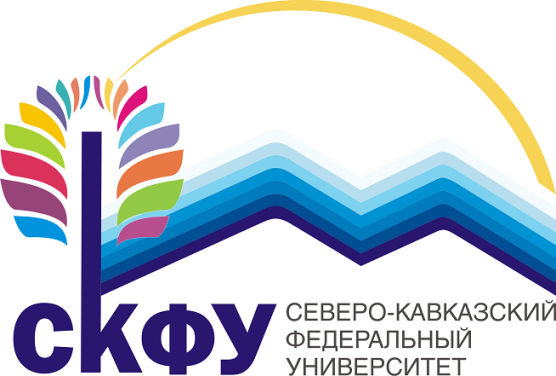 ФЕДЕРАЛЬНОЕ ГОСУДАРСТВЕННОЕ АВТОНОМНОЕ ОБРАЗОВАТЕЛЬНОЕ УЧРЕЖДЕНИЕВЫСШЕГО ПРОФЕССИОНАЛЬНОГО ОБРАЗОВАНИЯ«Северо-Кавказский федеральный университет»Институт образования и социальных наукЦентр инклюзивного образованияИНФОРМАЦИОННОЕ ПИСЬМОУВАЖАЕМЫЕ КОЛЛЕГИ!ФГАОУ ВПО «Северо-Кавказский федеральный университет» 14-15 июня 2016 г. проводит  Межрегиональный конгресс по профориентации с целью обеспечения поддержки детей-инвалидов и детей с ОВЗ и их семей в процессе выбора профессии и траектории профессионального обучения. Задачи конгресса являются:привлечение внимания широкой общественности к необходимости решения проблем профориентационной работы с детьми с овз и детьми-инвалидами, как условие их самореализации и социальной интеграции и адаптации; знакомство с опытом профориентационной работы и ее обеспечением в отношении детей с ОВЗ и детей-инвалидов;расширение профессионального сообщества, заинтересованного в распространении лучших практик профориентационной работы с детьми с овз и детьми-инвалидами;совершенствование механизмов межведомственного взаимодействия в вопросах профориентационной работы с детьми с овз и детьми-инвалидами.Прием заявок для участия до 10 июня 2016 г. Участникам предлагается опубликовать материалы по проблеме Конгресса в сборнике научных трудов (без оплаты).К участию в работе конгресса приглашаются представители образовательных и общественных организаций, родительской общественности и другие заинтересованные лица.Время проведения:  14 июня 2016 г. – 15 июня 2016 г. ежедневно с 9.00 до 18.00. Перерыв: 13.00.-14.00.Место проведения семинара:  Ставрополь, пр. Кулакова 2, актовый зал.Регистрация участников  конгресса – 14  июня 2016 г.  с 9.00 до 10.00. В первый день Конгресса состоится пленарное заседание. Во второй день работы Конгресса (15 июня 2016 г.)  состоится работа в секциях, в том числе на базе образовательных организаций. По окончании работы  в секциях  будут  подведены итоги Конгресса, выступление руководителей секций, вручение сертификатов участникам Конгресса.Заявки на участие в конгрессе принимаются до 10 июня 2016 г. включительно по следующей форме: Ф.И.О., должность, место работы, контакты (телефон, адрес электронной почты), потребность в гостинице (указать примерную стоимость).Требования к публикации: объем публикации до 3-х страниц; требования к компьютерному набору: формат А4; кегль 14; шрифт Times New Roman; межстрочный интервал 1,5; нумерация страниц внизу по центру; поля все 2 см; абзацный отступ 1,25 см, выравнивание основного текста по ширине. Ссылки на литературу приводятся в тексте в квадратных скобках с указанием страниц, список литературы оформляется в конце.Дополнительную информацию о Конгрессе можно получить у членов организационного комитета:Телефон: +7-919-733-21-42 Сальникова Олеся ДмитриевнаЭлектронная почта: congress.nsfu@mail.ru